GENERALNY DYREKTOR OCHRONY ŚRODOWISKAWarszawa, 21 czerwca 2023 r.DOOŚ-WDŚZOO.4221.4.2023.MRO.2ZAWIADOMIENIEGeneralny Dyrektor Ochrony Środowiska, na podstawie art. 49 § 1 ustawy z dnia 14 czerwca 1960 r. – Kodeks postępowania administracyjnego (Dz. U. z 2023 r. poz. 775, ze zm.), w związku z art. 74 ust. 3 ustawy z dnia 3 października 2008 r. o udostępnianiu informacji o środowisku i jego ochronie, udziale społeczeństwa w ochronie środowiska oraz o ocenach oddziaływania na środowisko (Dz. U. z 2023 r. poz. 1094), zawiadamia strony postępowania o wydaniu postanowienia z 19 czerwca 2023 r., znak DOOŚ-WDŚZOO.4221.4.2023.MRO.1, utrzymującego w mocy postanowienie Regionalnego Dyrektora Ochrony Środowiska w Katowicach z 1 grudnia 2022 r., znak: WOOŚ.4221.113.2021.WG.8, wyjaśniającego wątpliwości co do treści postanowienia RDOŚ w Katowicach z 14 listopada 2022 r., znak: WOOŚ.4221.113.2021.WG.7, uzgadniającego warunki realizacji przedsięwzięcia polegającego na: Budowie bloku energetycznego opalanego paliwem alternatywnym, zlokalizowanym przy ul. Narutowicza 15 w Chorzowie.Doręczenie postanowienia stronom postępowania uważa się za dokonane po upływie 14 dni liczonych od następnego dnia po dniu, w którym upubliczniono zawiadomienie.Z treścią postanowienia strony postępowania mogą zapoznać się w: Generalnej Dyrekcji Ochrony Środowiska oraz Regionalnej Dyrekcji Ochrony Środowiska w Katowicach lub w sposób wskazany w art. 49b § 1 k.p.a.Upubliczniono w dniach: od 21.06.2023 do 05.07.2023Pieczęć urzędu i podpis:Generalna Dyrekcja Ochrony ŚrodowiskaDepartament Ocen Oddziaływania na Środowiskoul. Al. Jerozolimskie 136, 02-305 WarszawaZ upoważnienia Generalnego Dyrektora Ochrony Środowiska, Naczelnik wydziału ds. Decyzji o Środowiskowych Uwarunkowaniach w zakresie Orzecznictwa Ogólnego w Departamencie Ocen Oddziaływania na Środowisko,Marcin KołodyńskiArt. 49 § 1 k.p.a. Jeżeli przepis szczególny tak stanowi, zawiadomienie stron o decyzjach i innych czynnościach organu administracji publicznej może nastąpić w formie publicznego obwieszczenia, w innej formie publicznego ogłoszenia zwyczajowo przyjętej w danej miejscowości lub przez udostępnienie pisma w Biuletynie Informacji Publicznej na stronie podmiotowej właściwego organu administracji publicznej.Art. 49b § 1 k.p.a. W przypadku zawiadomienia strony zgodnie z art. 49 § 1 lub art. 49a o decyzji lub postanowieniu, które podlega zaskarżeniu, na wniosek strony, organ, który wydał decyzję lub postanowienie, niezwłocznie, nie później niż w terminie trzech dni od dnia otrzymania wniosku, udostępnia stronie odpis decyzji lub postanowienia w sposób i formie określonych we wniosku, chyba że środki techniczne, którymi dysponuje organ, nie umożliwiają udostępnienia w taki sposób lub takiej formie.Art. 74 ust. 3 u.o.o.ś. Jeżeli liczba stron postępowania w sprawie wydania decyzji o środowiskowych uwarunkowaniach lub innego postępowania dotyczącego tej decyzji przekracza 10, stosuje się art. 49 Kodeksu postępowania administracyjnego.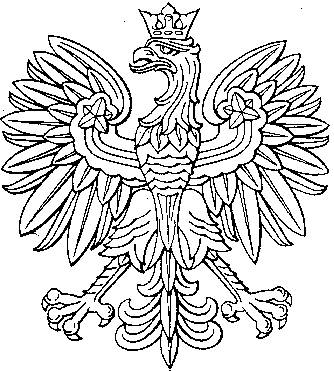 